Srednja zdravstvena šola Murska Sobota                                                                  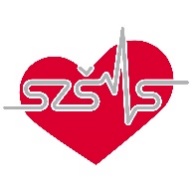 Ulica dr. Vrbnjaka 2, Rakičan9000 Murska Sobota                                                                 1. letnik, _____  odd.                                                                 NAROČILNICA ZA IZPOSOJO UČBENIKOV IZ UČBENIŠKEGA SKLADA V ŠOLSKEM LETU 2022/23Program: ZDRAVSTVENA NEGA                                                                      Ime in priimek dijaka/dijakinje: ________________________________________________Naslov: ___________________________________________________________________Učbenike iz učb. sklada dvignete v začetku septembra z izpolnjeno naročilnico, ki jo takrat prinesete s seboj.Datum naročila: ______________        Podpis staršev ali skrbnikov: ________________Srednja zdravstvena šola Murska Sobota                                         1. letnik (K)Ulica dr. Vrbnjaka 2, Rakičan9000 Murska Sobota                                                                                                                         NAROČILNICA ZA IZPOSOJO UČBENIKOV IZ UČBENIŠKEGA SKLADA V ŠOLSKEM LETU 2022/23Program: KOZMETIČNI TEHNIK   Ime in priimek dijakinje: _____________________________________________________Naslov: ___________________________________________________________________Učbenike iz učb. sklada dvignete v začetku septembra z izpolnjeno naročilnico, ki jo takrat prinesete s seboj. Datum naročila: ___________                                                                         Podpis staršev oz. skrbnikov: ____________________SPLOŠNI PREDMETI/STROKOVNI PREDMETICENA UČBENIKA  V EVRIHZNESEK OBRABNINE OBKROŽITESPLOŠNI PREDMETI:SLOVENŠČINA:Književnost skozi čas 122,500, 00DA         NEMATEMATIKA: Rovaš 117,505, 00DA         NEKEMIJA:Snovi, okolje,  prehrana17, 203, 00DA         NEBIOLOGIJA:Biologija celice in ekologija z varstvom ok.15,403, 00DA         NEVAROVANJE ZDRAVJA.: Vzgoja za zdravje15,005, 00DA         NESTROKOVNI PREDMETI:16,00ZDR. NEGA Osnove zdravstvene nege19,606, 00DA         NEZDR. NEGA Zdravstvena nega pacienta pri življenjskih  aktivnostih26, 908, 00DA         NEZNESEK OBRABNINE:30, 00UČBENIK CENA UČBENIKA   V  EVRZNESEK OBRABNINE  OBKROŽITESLOVENŠČINA:Književnost kozi čas 122,500, 00DA           NEMATEMATIKA: Rovaš 117,505, 00DA           NEKEMIJA:Snovi, okolje,  prehrana17, 203, 00DA           NEBIOLOGIJA:Biologija celice in ekologija z varstvom okolja15,403, 00DA           NEVAROVANJE ZDRAVJA:Vzgoja za zdravje15, 005, 00DA           NEZNESEK OBRABNINE:16,00